Урок в темі №7Тема: Порівняння раціональних чисел Мета: на основі спостережень і попереднього досвіду учнів вивести правило порівняння будь-яких двох раціональних чисел та виробити вміння використовувати його для порівняння раціональних чисел і розв'язування вправ, що передбачають порівняння раціональних чисел; розвивати пам'ять, логічне мислення, математичну мову; виховувати уважність, наполегливість у праці, інтерес до математики;ХІД УРОКУI. Організаційний моментII. Перевірка виконання домашнього завдання№10301) |-x| = 4,2;
x= 4,2 або х = -4,2;
2)|-х| = -115; 
розв'язків немає; 
3) |-x| = 0;
x=0;
4) 11 + |х| = 43; 
х = 32; 
x = 32 або х = -32№1032ОА =4,5, OB = 9,5. Оскільки точки А і В розміщуються по один бік від точки О, то АВ = ОВ - ОА = 9,5 - 4,5 = 5.
2) ОС = 2,7, OD = 0,2. Оскільки точки С і D розміщуються по різні боки від точки О, то CD=OC+OD = 2,7 + 0,2 = 2,9.
3) ОМ= 2,5, ON= 4,5. Оскільки точки Мі N розміщуються по один бік від точки О, то MN= ON- OM= 4,5 - 2,5 = 2.№10351) ||х| + 2| = 0; 
|х| + 2 = 0;
|х| = -2; 
розв'язків немає;
2) ||х| - 5| = 0;
|х| - 5 = 0;
|х| = 5;
х = 5 або х = -5;
3) |4 - х| + 128 = 0; 
|14-х| = -128; 
розв'язків немає;
4) |-х| + 3 = 125:
|-х| = 122:
х= 122 або х = -122.ІІІ. Актуалізація опорних знань учнівСамостійна роботаІ варіант Позначити на координатній прямій точки A(2), B(-3), C(2,5), D(1,5), E(-2,5)Обчисліть:                  2) Розв’яжіть рівняння:|x| = 3,7;                     2) |x| = -1,2;              3) 13+|х|=20.     ІІ варіантПозначити на координатній прямій точки A(4), B(-6), C(3,5), D(-3,5), E(-1,5)Обчисліть:                   2)Розв’яжіть рівняння:|x| = 3,2;                        2) |x| = -1,6;                3) 13-|х| =7.IV. Формування нових знань    Бесіда.  Якось два раціональних числа а і b, які уже давно мешкали на координатній прямій, посперечалися, котре з них більше (рис. 1).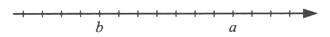 Рис. 1     — Порівняй мої розміри, я вище від тебе. Отже, я більше, — сказало b.     — А я ширше від тебе, мій хвостик далі простягається. Тому я більше, — відповіло а.     Вони знаходили все нові й нові аргументи. Суперечка не стихала. Нарешті координатній прямій обридли ці сварки і вирішила вона покласти цьому край.     — Ви ніколи не дійдете згоди, бо не знаєте конституції нашої країни.     Стаття 1. З двох чисел меншим вважається те, якому на координатній прямій, відповідає точка, розміщена лівіше.     Стаття 2. З двох чисел більшим є те число, якому на координатній прямій відповідає точка, розміщена правіше.  №1075(усно)     — Правіше розміщено число а. Тому а>b. Ось вам пам'ятка (схема), щоб запам'ятали.Схема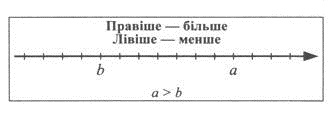      Числа а і b швидко заспокоїлися, вони добре знали, що закони потрібно виконувати. А інші раціональні числа розгубилися.     — А якщо нам потрібно буде порівнятися, а поруч не буде координатної прямої. Що ж тоді робити?     Координатна пряма і їх заспокоїла.     — Встановимо ще кілька законів. Є числа додатні, від'ємні і число нуль. Погляньте на координатну пряму — додатні числа розміщені правіше від від'ємних і від нуля, а нуль правіше від від'ємних.     Стаття 3. Будь-яке додатне число більше від будь-якого від'ємного і, звичайно, від нуля.(приклади)     Стаття 4. Будь-яке від'ємне число менше від нуля. (приклади)     Тут обізвалися від'ємні числа:     — Ну, а як з нами бути?     На що пряма їм відповіла:     — А давайте позначимо на прямій два від'ємних числа. Зліва маємо те, в якого більший модуль.     Стаття 5. З двох від'ємних чисел меншим є те, модуль якого більший. (приклади)     З того часу в країні Раціональних чисел більше не виникало суперечок, яке з чисел більше, всі неухильно дотримувалися конституції.V. Закріплення нових знань№ 1083, 1085, 1087.VI. Підсумок урокуЗапитання1. Як порівняти два числа за допомогою координатної прямої?2. Як порівняти додатні і від'ємні числа?3. Як порівняти від'ємні числа з 0?4. Яке з двох від'ємних чисел більше?VII. Домашнє завданняВивчити 25. Розв’язати №1084, 1086, 1088 І варіант Позначити на координатній прямій точки A(2), B(-3), C(2,5), D(1,5), E(-2,5)Обчисліть:      2) Розв’яжіть рівняння:|x| = 3,7;     2) |x| = -1,2;    3) 13+|х|=20. ІІ варіантПозначити на координатній прямій точки A(4), B(-6), C(3,5), D(-3,5), E(-1,5)Обчисліть:    2)Розв’яжіть рівняння:|x| = 3,2;       2) |x| = -1,6;     3) 13-|х| =7.І варіант 1.Позначити на координатній прямій точки A(2), B(-3), C(2,5), D(1,5), E(-2,5)Обчисліть:      2) Розв’яжіть рівняння:|x| = 3,7;     2) |x| = -1,2;    3) 13+|х|=20.   ІІ варіантПозначити на координатній прямій точки A(4), B(-6), C(3,5), D(-3,5), E(-1,5)Обчисліть:1)    2)Розв’яжіть рівняння:|x| = 3,2;       2) |x| = -1,6;     3) 13-|х| =7.І варіант Позначити на координатній прямій точки A(2), B(-3), C(2,5), D(1,5), E(-2,5)Обчисліть:1)      2) Розв’яжіть рівняння:|x| = 3,7;     2) |x| = -1,2;    3) 13+|х|=20. ІІ варіантПозначити на координатній прямій точки A(4), B(-6), C(3,5), D(-3,5), E(-1,5)Обчисліть:1)    2)Розв’яжіть рівняння:|x| = 3,2;       2) |x| = -1,6;     3) 13-|х| =7.І варіант Позначити на координатній прямій точки A(2), B(-3), C(2,5), D(1,5), E(-2,5)Обчисліть:1)      2) Розв’яжіть рівняння:|x| = 3,7;     2) |x| = -1,2;    3) 13+|х|=20.ІІ варіантПозначити на координатній прямій точки A(4), B(-6), C(3,5), D(-3,5), E(-1,5)Обчисліть:1)    2)Розв’яжіть рівняння:|x| = 3,2;       2) |x| = -1,6;     3) 13-|х| =7.І варіант Позначити на координатній прямій точки A(2), B(-3), C(2,5), D(1,5), E(-2,5)Обчисліть:1)      2) Розв’яжіть рівняння:|x| = 3,7;     2) |x| = -1,2;    3) 13+|х|=20.  ІІ варіантПозначити на координатній прямій точки A(4), B(-6), C(3,5), D(-3,5), E(-1,5)Обчисліть:1)    2)Розв’яжіть рівняння:|x| = 3,2;       2) |x| = -1,6;     3) 13-|х| =7.І варіант Позначити на координатній прямій точки A(2), B(-3), C(2,5), D(1,5), E(-2,5)Обчисліть:1)      2) Розв’яжіть рівняння:|x| = 3,7;     2) |x| = -1,2;    3) 13+|х|=20.ІІ варіантПозначити на координатній прямій точки A(4), B(-6), C(3,5), D(-3,5), E(-1,5)Обчисліть:1)    2)Розв’яжіть рівняння:|x| = 3,2;       2) |x| = -1,6;     3) 13-|х| =7.